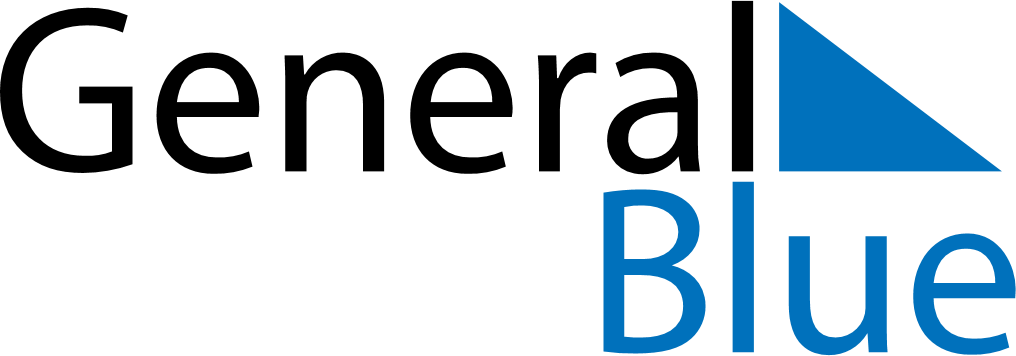 May 2021May 2021May 2021May 2021IrelandIrelandIrelandMondayTuesdayWednesdayThursdayFridaySaturdaySaturdaySunday11234567889May Day10111213141515161718192021222223242526272829293031